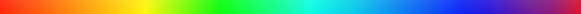 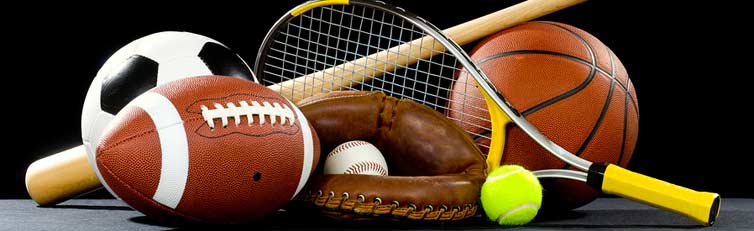 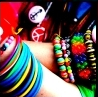 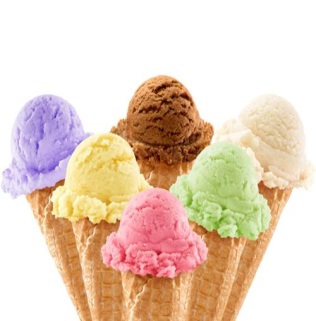 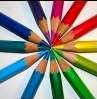 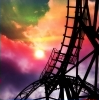 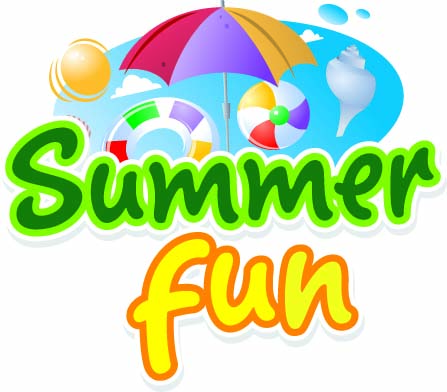 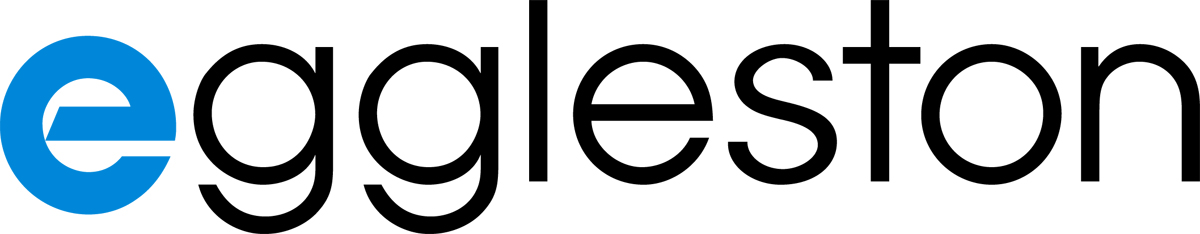 Medication AuthorizationA FORM MUST BE FILLED OUT FOR EACH MEDICATION!Please note: medications must be delivered as it was originally dispensed from the pharmacyParticipants Name: _______________________________	Site:  Civitan Acres Summer Camp 2017         The following is to be completed by the PHYSICIAN OR DESIGNEE:Name of medication: ____________________________			Dosage: ____________________Route: _________________________________________	(circle one)	DAILY		PRNIf given daily-specify time(s): _______________________If given PRN - describe:Indications: _____________________________________	     Frequency: _________________________________Reason for Medication: _______________________________Possible Side Effects: ______________________________________________________If side effects, occur notify Doctor: Yes__   No__  		Any restrictions on activity(s)?  Yes __  No __If restrictions, what? _________________________________What instructions should be followed if the medication is omitted in error and discovered? _________________Less than 8 hours after scheduled dose? _____________  More than 8 hours after scheduled dose?___________ When should the patient be re-evaluated? ____________	Is this a controlled substance?   Yes__  No ___Physician's signature: __________________________       	Date: __________________Print Name:_________________________		Address: ________________________________________ Telephone: _________________________		Fax: _________________________Participant, Care-provider and/or Legal Guardian should complete this section…I will be responsible for bringing the prescription drugs to Eggleston in the original labeled container from the pharmacist. I also understand that I am responsible for maintaining a sufficient quantity of the medication at Eggleston to avoid any interruptions in the physician's orders.  Failure to do this will result in termination of this authorization.Participant Signature: __________________________________		Date: ____________________Authorized Representative______________________________ 		Date: _____________________Telephone number: (home)______________________________		(work)_____________________Medications must be in their pre-packed bubble packs, as received from the pharmacy.  This policy covers all prescription and non-prescription such as Tylenol.  The label must include the participant’s name, route, dosage, time to be administered, quantity and the prescribing physician's name.(Call office for questions)MEDICAL FORMNote: you do not have to use this form if you have a physical within the past year-your Physician may send us the previous copyDear Parent / Guardian:Please complete form fully, it is extremely important.  The form must be completed by the applicant’s regular physician based upon an examination that has taken place within one year of the session starting date and must be received in our office no later than 10 days prior to the first day of the session the camper is attending. After this date the applicant’s reservation may be voided and filled by an applicant on the waiting list.NOTE TO PHYSICIAN:  The information requested in this form is extremely important to the applicant’s health and safety during participation in our vacation and respite services at Civitan Acres. In most cases the level of activity will be higher than normal and the daily routine will be different. Camp may have visiting nurse; however, we are able to provide only routine, basic health care.  It is crucial that care be taken in thoroughly completing this form in the event that an emergency situation should arise. Thank you for your assistance in this important matter. ***Please attach a copy of a record of immunizations****APPLICANT’S NAME: _______________________________		SEX: Male            FemaleDATE OF BIRTH:______________ Height___________ Weight__________ Blood Pressure____________ PRIMARY DIAGNOSIS: (please be specific) _____________________________________________________________________Functional disabilities______________________________________________________Any communicable diseases?  No   Yes    If Yes, give name and treatment_______________________*DOES APPLICANT HAVE ANY LIFE THREATENING ALLERGIES?   Yes   No *TO WHAT?:   Bee sting or insect bite     Pollen    Serum      Other _________________________Food (Be specific)________________________________________________________________________ Drugs (penicillin,etc.)______________________________________________Other________________Signs of allergic reaction ____________________________________________________________________Recommended treatment ___________________________________________________________________Please list any activities in which applicant may NOT participate or attach precautions or special instructions for routine camp activities:											____________________________________________________________________________________Medical Form (continued)Applicant’s Name					                           Last Tetanus shot date: ______________Please examine the following areas:Check if applicant has had any of the following and list treatment needed:Bleeding/Clotting disorders					 Frequent Urinary Tract Infections Frequent ear infections						 Diabetes______________________	Heart defect disease					             Shunt________________________        Has applicant been hospitalized in the past year? YES   NO reason:		______________     Has applicant ever required any psychiatric treatment/counseling or hospitalization? YES  NO if yes Date/reason: ____________________________________________I have examined the above named individual and certify that they are in satisfactory physical condition, free from any contagious or infectious disease and capable of active participation in the regular vacation/respite program.Signature of Physician completing physical: ____________________________________________________Doctor’s Name (Print)					               Date of Examination:________________Address __________________________________________________________________________________City ______________________________________ State________________ Zip_____________ Phone:__________________________________  Fax: __________________________________Application Check List**NO LONGER ACCEPTING FAXED APPLICATIONS**This information will be held in the strictest confidence.  Please answer all questions completely as the information will be used to provide a safe and enjoyable experience for the participant.OUR OFFICE MUST RECEIVE THE FOLLOWING ITEMS BEFORE FINAL ACCEPTANCE IS GRANTED.Vacation application: be sure all sections are completed*Medication Authorization Request(s)—See perforated insert                                 $125.00 non-refundable deposit (will be applied to the full cost of the program).Copy of Medical Insurance Card(s)Physical/Medical Form- must be less than one year old from date of camp session requested*Civitan Acres will accept the application and deposit prior to the medical forms and medication authorizations being received. We understand that extensive time may be needed to complete those requests.Civitan Acres 2210 Cedar RoadChesapeake, Virginia 23323Abnormal (describe)Abnormal (describe) EyesCardio-VascularEarsRespiratoryNoseAbdominalThroat / MouthNeurologicalSkinMusculoskeletalSleeping Habits    Sleeps through the night     Sleepwalks    Typically uses bathroom at night; times? _________________  Bedwetting   ____________usual bedtime   _________Usual wake time    Other Bedtime routines _____________________       SOCIAL BACKGROUND   Has applicant ever attended any other camp?    NO   YES    Been away from home overnight? YES   NO Social Behavioral Information:Shy or withdrawn	Interacts inappropriately with opposite sex	Wanders		Physically aggressiveHistory of stealing	Interacts inappropriately with same sex		Excessive talking	Verbally aggressiveInappropriate touching	Interacts inappropriately with children		Excessive teasing	Memory deficitFabricates stories	Interacts inappropriately with strangers	Does applicant have any special behavior challenges or Behavior Plan?  NO     YES Please describe (Must attach copy of plan) ____________________________________________________________________________________________________________________________________________________________________________________Please add anything about home, work or school that may help the applicant enjoy themselves 				_____________________________________________________________________________________________________________________________________________________________________________________________________________________________________________________________________________________________________________________________________________________________________________________________________________________________________________________ Vacation Program Fees: (Note: There is a $125.00 non-refundable deposit required to guarantee your reservation(s) for the week(s) of your choice (the fee will be applied to the full cost of the program). Session 1  			             Day Camp—Monday thru Friday………………………..$500Session 2,4, 5, and 7 				Overnight—Monday thru Friday………………………..$600Sessions 3 and 6			             Overnight—Monday thru Friday………………………..$650PAYMENTSPayment is required by first day of camp at check-in.Payments can be made by Cash, Visa, MasterCard, or check.Please make checks payable to Eggleston Services-Civitan Acres.A $125.00 non-refundable deposit is required to hold a place in the session.Total Fee $_____________ -Less Deposit Enclosed $_______________ =Balance $______________Payment Method:  Check  Cash  Visa  MasterCard or Vacation Club Payment PlanCredit Card #____________________________________  Exp. Date_______________Security code____________________Name on Card____________________________ Signature of card holder______________________________***As a government contractor, we are required to periodically provide reports on the sex, race, ethnicity, disability, veteran,  The following data is used for analysis only. Your cooperation is voluntary and appreciated.NOTE: All data records are kept in a confidential file and are not part of your camp applicationSex:  Male  Female Date of Birth: _________/________/_________Referral Source:  Advertisement  Friend   Relative   Agency   Current Employee  Other (Please specify.): ______________________________Ethnic Group/Race: (Please select one only.) White Black or African American  American Indian & Alaskan natives Asian (Includes Asian Indian, Chinese, Filipino,  Native Hawaiian, Guamanian, Chamorro, Japanese, Korean, Vietnamese, Other Asian) Samoan and Other Pacific Islander  Spanish/Hispanic/Latino OF ANY RACE  Some other race (Includes Mexican, Mexican American, Chicano, Other: ______________________________________________ PuertoRican,Cuban, Central or South American or other Spanish origin or culture)  Two or more races Veteran Status:  Not Applicable  Vietnam Era Veteran  Other Veteran . The following sections must be completed for your application to be considered.This application has my approval.  While Eggleston Services and Civitan Acres will take every reasonable precaution, it is agreed that the agency is not legally responsible for any accidents, incidents or injuries that may occur during the vacation.  Applicant has my permission to engage in all vacation activities, including transportation as deemed necessary, except as noted by physician or myself.Parent/Guardian/Adult Applicant____________________________________           Date	**NOTE: Due to safety issues, if the application is misleading, contains incomplete information and/or the applicant must be sent home due to illness or behavioral issues which endanger the safety of the participant or others, the Parent/Guardian/Residential provider will be responsible for return transportation. NO refund of fees will be made.  It is also understood that if applicant must be sent home early, a reasonable response andpick-up time of no more than two hours shall be upheld, any such time after, the applicant will incur additional late fees.    Parent/Guardian/Adult Applicant____________________________________           Date	It is agreed that in case of injury or medical emergency Civitan Acres may make arrangements for medical care and attention         including emergency transportation to the nearest hospital; and Civitan Acres and the undersigned Parent/Guardian/Adult         applicant agree that the emergency contact whose name and number appear on this application will be notified at the earliest         possible opportunity. It is further agreed that the person and/or the appropriate Parent/Guardian specifically gives Civitan        Acres the consent and authority to allow personnel at said hospital to take such medical steps and provide such care and        attention as the medical personnel deem necessary to preserve and protect the life and limb of the above named person. Such        consent shall apply when the person is unable to consent by reason of injury or other disability or handicaps, other than those        listed on this application. Parent/Guardian/Adult Applicant____________________________________           Date	The participant and the Parent/Guardian agree to waive any and all claims for injuries, losses, or combination thereof, against        Civitan Acres/Eggleston Services, it agents, employees, representatives and any other person acting for or on behalf of        Civitan Acres/ Eggleston Services by reason of any services, treatment or combination thereof rendered for or to the above        named person. It is understood and agreed that the Parent/Guardian/Residential provider will be responsible for any and all       medical,hospital or combination thereof, expenses incurred. Civitan Acres is not responsible for any lost or stolen items. Photo Release: I give permission for Eggleston Services to use photograph of myself for educational, marketing, public relations and/or training purposes. I agree that the photos and information regarding my participation may be published or used for purposes Eggleston Services deems proper. These uses may include lectures, public presentations, fairs, brochures, and other media opportunities. I release Eggleston Services and their personnel who deal with the photos of these events from any and all liability which may or could arise from the taking or use of such photographs.                                                                                           YES                   NONo applicant will be discriminated against because of race, age, sex, color, national origin, religion or disability.